Unit Database dan Publikasi Ilmiah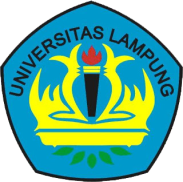 Fakultas Keguruan dan Ilmu Pendidikan (FKIP)Universitas LampungSekretariat: Gd. A Lt. 2 Jl. Soemantri Brojonegoro No. 1 Bandar Lampung 35145Telp/Fax: (0721) 704624 – e-mail: jurnal@fkip.unila.ac.idALUR PUBLIKASI ARTIKEL ILMIAH PADA JURNAL FKIP UNIVERSITAS LAMPUNGPENANGGUNGJAWABPROSESDOKUMENMahasiswa (pascaseminar hasil)EditorPembimbing 1 dan 2EditorReviewerEditorMahasiswaEditorMahasiswaEditorChief EditorMahasiswaEditorMahasiswaForm Lampiran 1 dan 2Draf Artikel dan Form Lampiran 1Draf ArtikelDraf Artikeldan Form Lampiran 2Draf ArtikelDraft Revisi ArtikelFile Draf Artikel dan Scan Form Lampiran 1 dan 2Draf Akhir ArtikelDraf Akhir ArtikelPrintscreen Abstrak dan Referensi dari website OJS